ประกาศเทศบาลตำบลห้วยยางเรื่อง หลักเกณฑ์การสรรหาและเลือกสรรคัดเลือกบุคลากร ตำแหน่ง พนักงานจ้าง………………………………………	อาศัยอำนาจตามประกาศคณะกรรมการพนักงานเทศบาลจังหวัดขอนแก่น เรื่อง มาตรฐานทั่วไปเกี่ยวกับพนักงานจ้าง หมวดที่ 4 ข้อ 19 และข้อ 20 ลงวันที่ 1 กรกฎาคม 2547 กำหนดหลักเกณฑ์การสรรหาและเลือกสรรบุคคลเป็นพนักงานเทศบาลตำบลห้วยยาง อำเภอกระนวน จังหวัดขอนแก่น โดยมีลักษณะงานเป็นการส่งเสริมหรือสนับสนุนการปฏิบัติงานของพนักงานเทศบาล โดยยึดหลักสมรรถนะ ความเท่าเทียมในโอกาส และประโยชน์ของทางราชการเป็นสำคัญ ด้วยกระบวนการที่ได้มาตรฐาน ยุติธรรม และโปร่งใส เพื่อให้การดาเนินการดังกล่าวเป็นไปด้วยความเรียบร้อย 	เทศบาลตำบลห้วยยาง จึงได้กำหนดหลักเกณฑ์การสรรหาและเลือกสรรคัดเลือกบุคลากร ตำแหน่ง พนักงานจ้าง ตามรายละเอียดแนบท้ายประกาศนี้	จึงประกาศให้ทราบโดยทั่วกัน		ประกาศ ณ วันที่  ๑  ตุลาคม  พ.ศ. ๒๕๖2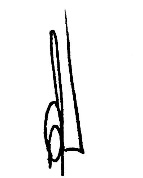            (นายสมชาย  สุวรรณคาม)				          นายกเทศมนตรีตำบลห้วยยางหลักเกณฑ์การสรรหาและเลือกสรรคัดเลือกบุคลากร ตำแหน่ง พนักงานจ้างกระบวนการจัดการการสรรหาและเลือกสรรบุคคลเพื่อจ้างเป็นพนักงานจ้าง1. วัตถุประสงค์	1.1 เพื่อใช้เป็นคู่มือประกอบการปฏิบัติงานการสรรหาและเลือกสรรบุคคลเพื่อจ้างเป็นพนักงานจ้าง ของการบรรจุแต่งตั้ง โดยงานการเจ้าหน้าที่ สำนักปลัดเทศบาล เทศบาลตำบลห้วยยาง	1.2 เพื่อให้การปฏิบัติงานเป็นไปตามข้อกำหนด ระเบียบหลักเกณฑ์เกี่ยวกับพนักงานจ้าง	1.3 เพื่อให้ทราบถึงขั้นตอนการปฏิบัติงาน และสามารถนาไปปรับปรุงพัฒนา ให้มีความถูกต้อง รวดเร็ว และมีประสิทธิภาพ2. ขอบเขต	ขั้นตอนการสรรหาและเลือกสรรบุคคลเพื่อจ้างเป็นพนักงานจ้าง เริ่มตั้งแต่ การเสนอขอจ้าง การประกาศรับสมัคร การคัดเลือก การประกาศผลการคัดเลือก การจ้างพนักงานจ้าง และรายงานการจ้างไปยัง ก.ท.จ.ขอนแก่น 3. คำจำกัดความ	3.1 การสรรหา หมายความว่า การประกาศรับสมัครบุคคลที่มีความรู้ ความสามารถ และคุณสมบัติอื่นๆ ที่จาเป็นต่อการปฏิบัติงานในตำแหน่งที่เทศบาลกำหนดจำนวนหนึ่งเพื่อทำการเลือกสรร	3.2 การเลือกสรร หมายความว่า การพิจารณาบุคคลที่ได้รับการสรรหาทั้งหมด และทำการคัดเลือกเพื่อให้ได้บุคคลที่เหมาะสมที่สุด	3.3 พนักงานจ้าง หมายความว่า ลูกจ้างของเทศบาล ตามพระราชบัญญัติระเบียบบริหารงานบุคคลส่วนท้องถิ่น พ.ศ. 2542 โดยเป็นบุคคลซึ่งได้รับการจ้างตามสัญญาจ้างตามมาตรฐานทั่วไป โดยได้รับค่าตอบแทนจากงบประมาณของเทศบาล เพื่อปฏิบัติงานให้กับเทศบาลนั้น4. ขั้นตอนการสรรหาและเลือกสรรบุคคลเพื่อจ้างเป็นพนักงานจ้าง 	4.1 การขออนุมัติจ้างพนักงานจ้าง	4.2 จัดทำปฏิทินการการดาเนินการสรรหาและเลือกสรรฯ	4.3 จัดทำประกาศ คาสั่ง เกี่ยวกับการสรรหาและเลือกสรรฯ	4.4 เตรียมการประชุมคณะกรรมการดำเนินการสรรหาและเลือกสรรฯ	4.5 จัดเตรียมสถานที่เลือกสรรบุคคลฯ	4.6 ประสานคณะกรรมการดาเนินการสรรหาและเลือกสรรฯ	4.7 จัดทาสัญญาจ้าง พนักงานจ้างผู้ผ่านการเลือกสรรฯ	4.8 รายงานการจ้างไปยัง ก.ท.จ.ขอนแก่น5. ความรับผิดชอบ…- 2 –5. ความรับผิดชอบมีผู้มีส่วนเกี่ยวข้องกับการสรรหาและเลือกสรรบุคคลเพื่อจ้างเป็นพนักงานจ้าง ดังนี้- นายกเทศมนตรี มีหน้าที่	พิจารณาการขออนุมัติ ให้ความเห็นชอบ และลงนามในหนังสือราชการ- ปลัดเทศบาล และ/หรือ รองปลัดเทศบาล มีหน้าที่	1) วิเคราะห์กลั่นกรองเอกสารในการสรรหาและเลือกสรรฯ	2) บันทึกความเห็นในหนังสือราชการ- หัวหน้าสำนักปลัดเทศบาล มีหน้าที่	1) วิเคราะห์กลั่นกรองเอกสารในการสรรหาและเลือกสรรฯ	2) บันทึกความเห็นในหนังสือราชการ- คณะกรรมการดำเนินการสรรหาและเลือกสรรบุคคลฯ	1) พิจารณาหลักเกณฑ์และเงื่อนไขเกี่ยวกับการสรรหาและเลือกสรรฯ	2) พิจารณาแต่งตั้งคณะกรรมการ เจ้าหน้าที่ ดำเนินการ สรรหาและเลือกสรรฯ- เจ้าหน้าที่ผู้รับผิดชอบ ในสำนักปลัดเทศบาล	1) รับหนังสือ เอกสาร บันทึกข้อความที่ผู้บริหารพิจารณาสั่งการ	2) วิเคราะห์หนังสือและดำเนินการตามระบบงาน	3) ตรวจสอบการร่างและพิมพ์หนังสือส่ง	4) วิเคราะห์กลั่นกรองเอกสารในการสรรหาและเลือกสรรฯ	5) บันทึกความเห็นในหนังสือราชการ	๖) ร่างบันทึกข้อความ ประกาศ คำสั่ง และหนังสือเกี่ยวกับการสรรหาและเลือกสรรฯ	๗) นำเสนอผู้บังคับบัญชาตามลำดับชั้นเพื่อพิจารณา	๘) จัดส่งหนังสือราชการ	๙) จัดเตรียมการประชุมคณะกรรมการสรรหาและเลือกสรรฯ	๑๐) รับสมัครบุคคลเพื่อสรรหาและเลือกสรรฯ	๑๑) จัดเตรียมสถานที่และเอกสารที่ใช้ในการดำเนินการเลือกสรรฯ	๑๒) จัดทำสัญญาจ้าง และเอกสารประกอบการจ้าง6. แผนการปฏิบัติงานมีขั้นตอนการปฏิบัติงาน ดังนี้	1) ตรวจสอบบันทึกข้อความขอจ้างพนักงานจ้าง	2) ตรวจสอบตำแหน่งว่างตามอัตรากำลังพนักงานจ้าง	3) จัดทำบันทึกข้อความ เอกสารประกอบ และปฏิทินการดำเนินงานเสนอผู้บังคับบัญชาตามลำดับชั้น เพื่อขออนุมัติดาเนินการสรรหา	4) แต่งตั้งคณะกรรมการดำเนินการสรรหาและเลือกสรรฯ และเจ้าหน้าที่ฯ	5) ประชุมคณะกรรมการกำหนดหลักเกณฑ์การสรรหาและเลือกสรรบุคคลฯ6) ประกาศ…- 3 –	6) ประกาศรับสมัครสรรหาและเลือกสรรบุคคลเพื่อจ้างเป็นพนักงานจ้าง	7) รับและตรวจสอบเอกสารพร้อมใบสมัครจากผู้สมัคร	8) ตรวจสอบคุณสมบัติผู้สมัคร	9) ประกาศรายชื่อผู้มีสิทธิเข้ารับการคัดเลือก และกำหนดวัน เวลา และสถานที่คัดเลือก	10) จัดเตรียมสถานที่ดำเนินการคัดเลือก	11) คณะกรรมการคัดเลือก ออกข้อสอบ และตรวจข้อสอบ	12) ประกาศผลการคัดเลือก	13) รับรายงานตัว จัดทาสัญญาจ้าง และจัดทาทะเบียนประวัติ	14) ออกคำสั่งจ้างพนักงานจ้าง	15) รายงานการจ้างไปยัง ก.ท.จ.ขอนแก่น7. ระเบียบ/หนังสือสั่งการที่เกี่ยวข้อง	ประกาศคณะกรรมการพนักงานเทศบาลจังหวัดขอนแก่น เรื่อง มาตรฐานทั่วไปเกี่ยวกับพนักงานจ้าง และที่แก้ไขเพิ่มเติม